Leaf ministryMonthly Report of support group:  | Group facilitated by: Number of Attendees: Report from last meeting:Questions or follow-up from last meeting:Ideas for future meetings:Resources needed for next meeting: (Date, Time, Location):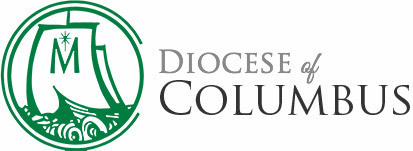 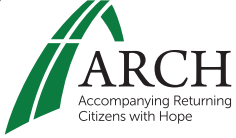 